Autumn Term – Year 5Autumn Term – Year 5Autumn 1Autumn 2Writing skills focus:Write for a range of audiences and purposes (to inform, entertain and persuade)Use the correct tense consistently throughout a piece of writing.Start sentences in different ways (ed/ing/ly, simile openers, adverbials of time/place, manner)Writing skills focus:Write for a range of audiences and purposes (to inform, entertain and persuade)Use the correct tense consistently throughout a piece of writing.Start sentences in different ways (ed/ing/ly, simile openers, adverbials of time/place, manner)Genre focus Fiction: Good vs BadNon-fiction: InstructionsPoetry: RiddlesGenre focusFiction: Fantasy storyNon-fiction: BiographyCore textHarry Potter and the Philosopher’s stone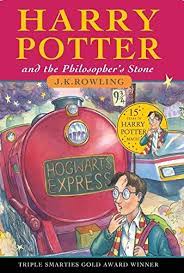 The Nowhere Emporium(BOOK NEEDS STARTING IN AUTUMN 1)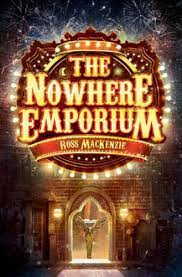 FictionGood vs evil story – writing a new chapter for the bookFantasy storyNon-fictionInstructions – writing spells to followBIographiesPoetryRiddlesHook ideasShort burst writing opportunitiesFigurative languageContrasting recountsPotionsDramaJob advertisementCharacter profileNote takingFormal vs informal writingTexts to enrich learningWider curriculum writing opportunities (if apt)Bredbury 50 things linksSpring Term – Year 5Spring Term – Year 5Spring 1Spring 2Writing skills focus:Link ideas within paragraphs (connecting adverbs and adverbials for time, place and how)Develop characters through action, description and dialogueUse inverted commas and other punctuation accurately to indicate direct speech.Writing skills focus:Link ideas within paragraphs (connecting adverbs and adverbials for time, place and how)Add well-chosen detail to interest the reader.Genre focus Fiction: Suspense storyNon-fiction: Non-Chronological reportPoetry: Creating imagesGenre focusFiction: Adventure storyNon-fiction: Information textPoetry:Core textVarjak Paw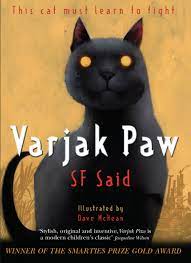 Beetle Boy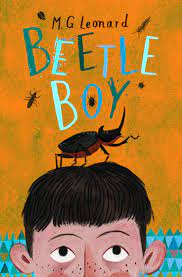 FictionSuspense storyAdventure storyNon-fictionNon-chronological reportInformation textPoetryCreating imagesHook ideasShort burst writing opportunitiesSetting descriptionCharacter descriptionSpeechFormal letterFormal vs informalChange informal to formalFact fileNote takingSetting descriptionCharacter description Texts to enrich learningWider curriculum writing opportunities (if apt)Bredbury 50 things linksSummer Term – Year 5Summer Term – Year 5Summer 1Summer 2Writing skills focus:Use settings to create atmosphere and indicate a changeManage shifts in time and place effectively to guide the reader through the text.Use the perfect of verbs to mark relationships of time and cause.Choose words for deliberate effect.Writing skills focus:Use settings to create atmosphere and indicate a changeManage shifts in time and place effectively to guide the reader through the text.Use the perfect of verbs to mark relationships of time and cause.Choose words for deliberate effect.Genre focus Fiction: Stories from other culturesNon-fiction: Newspaper reportPoetry: Genre focusFiction: Real-life storiesNon-fiction: Explore a range of short burst oppsPoetry: Blackout poetry, list poemCore textThe 1000 year old boy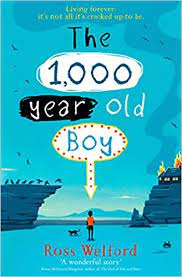 Survivors (literacy shed)FictionStories from another cultureReal life storiesNon-fictionNewspaper reportSee belowPoetryHook ideasShort burst writing opportunitiesDiariesLettersDescriptionExploring charactersThen and now comparisonsPolice reportNewspaper reportsInformation textsMonologueProfile pageTexts to enrich learningWider curriculum writing opportunities (if apt)Bredbury 50 things links